Những công nghệ mới nhất ứng dụng trong nhà thông minhNhà thông minh là kiểu nhà được lắp đặt các thiết bị điện, điện tử có thể được điều khiển hoặc tự động hoá hoặc bán tự động. Thay thế con người trong thực hiện một hoặc một số thao tác quản lý, điều khiển. Hệ thống điện tử này giao tiếp với người dùng thông qua bảng điện tử đặt trong nhà, ứng dụng trên điện thoại di động, máy tính bảng hoặc một giao diện web.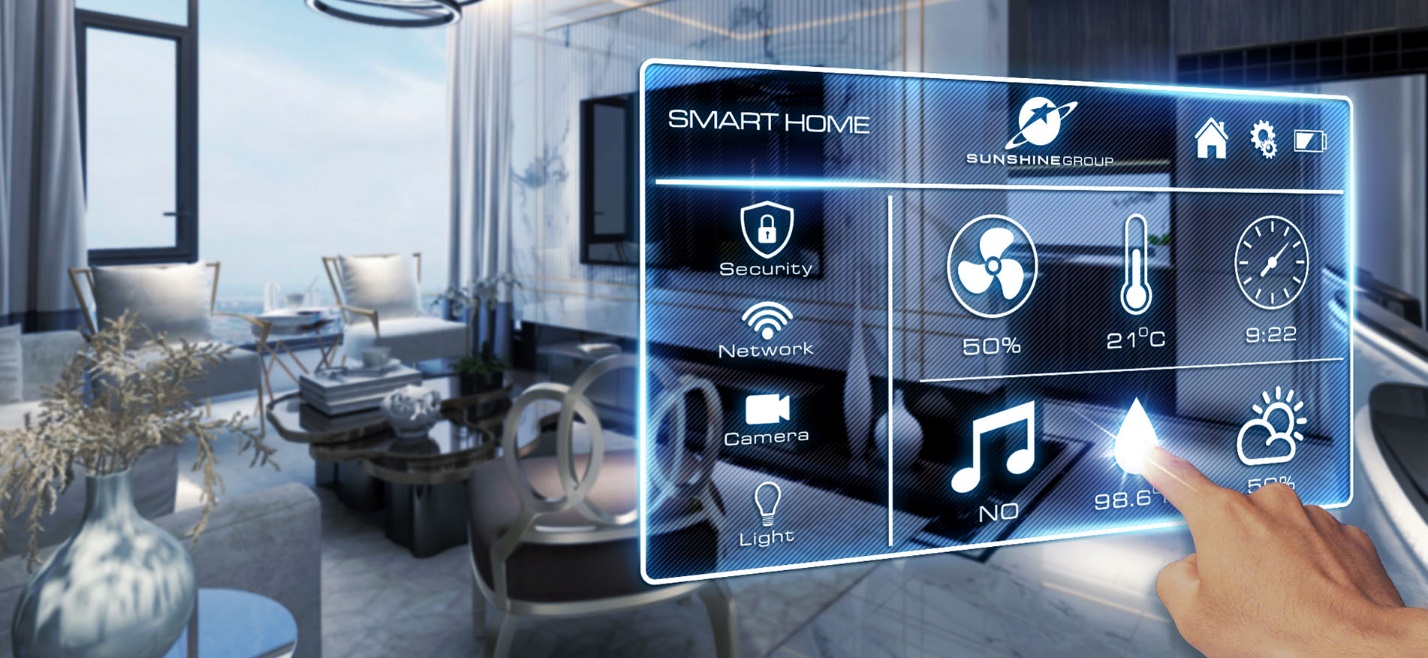 Để hiểu rõ hơn Cục Thông tin KH&CN quốc gia xin giới thiệu một số bài nghiên cứu đã được xuất bản chính thức và các bài viết được chấp nhận đăng trên những cơ sở dữ liệu học thuật chính thống. IEEEA Physical-Layer Key Generation Approach Based on Received Signal Strength in Smart Homes 
Hong Zhao;Yuexin Zhang;Xinyi Huang;Yang Xiang;Chunhua Su 
IEEE Internet of Things Journal 
Year: 2022 | Volume: 9, Issue: 7 | Journal Article | Publisher: IEEE 
https://ieeexplore.ieee.org/stamp/stamp.jsp?tp=&arnumber=9566298Preserving Privacy in the Globalized Smart Home: The SIFIS-Home Project 
Luca Ardito;Luca Barbato;Paolo Mori;Andrea Saracino 
IEEE Security & Privacy 
Year: 2022 | Volume: 20, Issue: 1 | Magazine Article | Publisher: IEEE 
https://ieeexplore.ieee.org/stamp/stamp.jsp?tp=&arnumber=9592697Federated Reinforcement Learning for Energy Management of Multiple Smart Homes With Distributed Energy Resources 
Sangyoon Lee;Dae-Hyun Choi 
IEEE Transactions on Industrial Informatics 
Year: 2022 | Volume: 18, Issue: 1 | Journal Article | Publisher: IEEE 
https://ieeexplore.ieee.org/stamp/stamp.jsp?tp=&arnumber=9247266Smart Home Energy Visualizer: A Fusion of Data Analytics and Information Visualization 
Abdelkareem Jaradat;Hanan Lutfiyya;Anwar Haque 
IEEE Canadian Journal of Electrical and Computer Engineering 
Year: 2022 | Volume: 45, Issue: 1 | Journal Article | Publisher: IEEE 
https://ieeexplore.ieee.org/stamp/stamp.jsp?tp=&arnumber=9669911 Lightweight and Privacy-Preserving Remote User Authentication for Smart Homes 
K. Nimmy;Sriram Sankaran;Krishnashree Achuthan;Prasad Calyam 
IEEE Access 
Year: 2022 | Volume: 10 | Journal Article | Publisher: IEEE 
https://ieeexplore.ieee.org/stamp/stamp.jsp?tp=&arnumber=9656877 Riding the IoT Wave With VFuzz: Discovering Security Flaws in Smart Homes 
Carlos Kayembe Nkuba;Seulbae Kim;Sven Dietrich;Heejo Lee 
IEEE Access 
Year: 2022 | Volume: 10 | Journal Article | Publisher: IEEE 
https://ieeexplore.ieee.org/stamp/stamp.jsp?tp=&arnumber=9663293 An Advanced Satisfaction-Based Home Energy Management System Using Deep Reinforcement Learning 
Ali Forootani;Mohammad Rastegar;Mohammad Jooshaki 
IEEE Access 
Year: 2022 | Volume: 10 | Journal Article | Publisher: IEEE 
https://ieeexplore.ieee.org/stamp/stamp.jsp?tp=&arnumber=9766361 Improving Quality of Experience Using Fuzzy Controller for Smart Homes 
Qurat-Ul Ain;Sohail Iqbal;Hamid Mukhtar 
IEEE Access 
Year: 2022 | Volume: 10 | Journal Article | Publisher: IEEE 
https://ieeexplore.ieee.org/stamp/stamp.jsp?tp=&arnumber=9481080 A Batteryless RFID Sensor Architecture With Distance Ambiguity Resolution for Smart Home IoT Applications 
Nabil Khalid;Rashid Mirzavand;Hossein Saghlatoon;Mohammad Mahdi Honari;Ashwin K. Iyer;Pedram Mousavi 
IEEE Internet of Things Journal 
Year: 2022 | Volume: 9, Issue: 4 | Journal Article | Publisher: IEEE 
https://ieeexplore.ieee.org/stamp/stamp.jsp?tp=&arnumber=9475506 LAKE-6SH: Lightweight User Authenticated Key Exchange for 6LoWPAN-Based Smart Homes 
Muhammad Tanveer;Ghulam Abbas;Ziaul Haq Abbas;Muhammad Bilal;Amrit Mukherjee;Kyung Sup Kwak 
IEEE Internet of Things Journal 
Year: 2022 | Volume: 9, Issue: 4 | Journal Article | Publisher: IEEE 
https://ieeexplore.ieee.org/stamp/stamp.jsp?tp=&arnumber=9446180 Toward Cybersecurity Personalization in Smart Homes 
Daniele Bringhenti;Fulvio Valenza;Cataldo Basile 
IEEE Security & Privacy 
Year: 2022 | Volume: 20, Issue: 1 | Magazine Article | Publisher: IEEE 
https://ieeexplore.ieee.org/stamp/stamp.jsp?tp=&arnumber=9586573 IESR: Instant Energy Scheduling Recommendations for Cost Saving in Smart Homes 
Muhammad Zaman Fakhar;Emre Yalcin;Alper Bilge 
IEEE Access 
Year: 2022 | Volume: 10 | Journal Article | Publisher: IEEE 
https://ieeexplore.ieee.org/stamp/stamp.jsp?tp=&arnumber=9771461 Internet of Things (IoT) Based Activity Recognition Strategies in Smart Homes: A Review 
Lawal Babangida;Thinagaran Perumal;Norwati Mustapha;Razali Yaakob 
IEEE Sensors Journal 
Year: 2022 | Volume: 22, Issue: 9 | Journal Article | Publisher: IEEE 
https://ieeexplore.ieee.org/stamp/stamp.jsp?tp=&arnumber=9740207 Automated Privacy Preferences for Smart Home Data Sharing Using Personal Data Stores 
Yashothara Shanmugarasa;Hye-young Paik;Salil S. Kanhere;Liming Zhu 
IEEE Security & Privacy 
Year: 2022 | Volume: 20, Issue: 1 | Magazine Article | Publisher: IEEE 
https://ieeexplore.ieee.org/stamp/stamp.jsp?tp=&arnumber=9530451 Multimodal Fusion-AdaBoost Based Activity Recognition for Smart Home on WiFi Platform 
Jianyang Ding;Yong Wang;Hongyan Si;Shang Gao;Jiwei Xing 
IEEE Sensors Journal 
Year: 2022 | Volume: 22, Issue: 5 | Journal Article | Publisher: IEEE 
https://ieeexplore.ieee.org/stamp/stamp.jsp?tp=&arnumber=9691353 Smart Indoor Space Simulation Methodologies: A Review 
Shadan Golestan;Eleni Stroulia;Ioanis Nikolaidis 
IEEE Sensors Journal 
Year: 2022 | Volume: 22, Issue: 9 | Journal Article | Publisher: IEEE 
https://ieeexplore.ieee.org/stamp/stamp.jsp?tp=&arnumber=9733877 Activities Recognition, Anomaly Detection and Next Activity Prediction Based on Neural Networks in Smart Homes 
Khaled A. Alaghbari;Mohamad Hanif Md. Saad;Aini Hussain;Muhammad Raisul Alam 
IEEE Access 
Year: 2022 | Volume: 10 | Journal Article | Publisher: IEEE 
https://ieeexplore.ieee.org/stamp/stamp.jsp?tp=&arnumber=9729817 Machine Learning Methods in Smart Lighting Toward Achieving User Comfort: A Survey 
Aji Gautama Putrada;Maman Abdurohman;Doan Perdana;Hilal Hudan Nuha 
IEEE Access 
Year: 2022 | Volume: 10 | Journal Article | Publisher: IEEE 
https://ieeexplore.ieee.org/stamp/stamp.jsp?tp=&arnumber=9762311 ML-Based IDPS Enhancement With Complementary Features for Home IoT Networks 
Poulmanogo Illy;Georges Kaddoum;Kuljeet Kaur;Sahil Garg 
IEEE Transactions on Network and Service Management 
Year: 2022 | Volume: 19, Issue: 2 | Journal Article | Publisher: IEEE 
https://ieeexplore.ieee.org/stamp/stamp.jsp?tp=&arnumber=9677009 AI-Based Home Energy Management System Considering Energy Efficiency and Resident Satisfaction 
Kiwoong Kwon;Sanghak Lee;Sanghun Kim 
IEEE Internet of Things Journal 
Year: 2022 | Volume: 9, Issue: 2 | Journal Article | Publisher: IEEE 
https://ieeexplore.ieee.org/stamp/stamp.jsp?tp=&arnumber=9514553 An IoT Based Smart Irrigation System 
Cristina Stolojescu-Crisan;Bogdan-Petru Butunoi;Calin Crisan 
IEEE Consumer Electronics Magazine 
Year: 2022 | Volume: 11, Issue: 3 | Magazine Article | Publisher: IEEE 
https://ieeexplore.ieee.org/stamp/stamp.jsp?tp=&arnumber=9444200 Preserving Contextual Privacy for Smart Home IoT Devices With Dynamic Traffic Shaping 
Joy Brahma;Debanjan Sadhya 
IEEE Internet of Things Journal 
Year: 2022 | Volume: 9, Issue: 13 | Journal Article | Publisher: IEEE 
https://ieeexplore.ieee.org/stamp/stamp.jsp?tp=&arnumber=9609087 SpringerNew incremental SVM algorithms for human activity recognition in smart homes 
Yala Nawal, Mourad Oussalah, Belkacem Fergani & Anthony Fleury 
Journal of Ambient Intelligence and Humanized Computing (2022) 
https://link.springer.com/content/pdf/10.1007/s12652-022-03798-w.pdf Scalable, password-based and threshold authentication for smart homes 
Andrea Huszti, Szabolcs Kovács & Norbert Oláh 
International Journal of Information Security (2022) 
https://link.springer.com/content/pdf/10.1007/s10207-022-00578-7.pdf  Anomalous behavior detection-based approach for authenticating smart home system users 
Noureddine Amraoui & Belhassen Zouari 
International Journal of Information Security volume 21, pages 611–636 (2022) 
https://link.springer.com/content/pdf/10.1007/s10207-021-00571-6.pdf Artificial intelligent system for multimedia services in smart home environments 
Albert Rego, Pedro Luis González Ramírez, Jose M. Jimenez & Jaime Lloret 
Cluster Computing volume 25, pages 2085–2105 (2022) 
https://link.springer.com/content/pdf/10.1007/s10586-021-03350-z.pdf Tracking eye-gaze in smart home systems (SHS): first insights from eye-tracking and self-report measures 
Federico Cassioli, Laura Angioletti & Michela Balconi 
Journal of Ambient Intelligence and Humanized Computing volume 13, pages 2753–2762 (2022) 
https://link.springer.com/content/pdf/10.1007/s12652-021-03134-8.pdf A user-guided personalization methodology to facilitate new smart home occupancy 
S. M. Murad Ali, Juan Carlos Augusto, David Windridge & Emma Ward 
Universal Access in the Information Society (2022) 
https://link.springer.com/content/pdf/10.1007/s10209-022-00883-x.pdf Smart home modification design strategies for ageing in place: a systematic review 
Chuan Ma, Olivia Guerra-Santin & Masi Mohammadi 
Journal of Housing and the Built Environment volume 37, pages 625–651 (2022) 
https://link.springer.com/content/pdf/10.1007/s10901-021-09888-z.pdf ApplianceNet: a neural network based framework to recognize daily life activities and behavior in smart home using smart plugs 
Muhammad Fahim, S. M. Ahsan Kazmi & Asad Masood Khattak 
Neural Computing and Applications (2022) 
https://link.springer.com/content/pdf/10.1007/s00521-022-07144-1.pdf SciencedirectPower demand response in the context of smart home application 
Energy 29 November 2021 Volume 240 (Cover date: 1 February 2022) Article 122774 
Biying Yu, Feihu Sun, Lin Hu 
https://www.sciencedirect.com/science/article/pii/S0360544221030231/pdfft?md5=61898662cf963d5826e52a7d59cee163&pid=1-s2.0-S0360544221030231-main.pdf SecFHome: Secure remote authentication in fog-enabled smart home environment 
Computer Networks 9 February 2022 Volume 207 (Cover date: 22 April 2022) Article 108818 
Yimin Guo, Zhenfeng Zhang, Yajun Guo 
https://www.sciencedirect.com/science/article/pii/S138912862200041X/pdfft?md5=646ccce7ef35b7c047ffe98a03705b5a&pid=1-s2.0-S138912862200041X-main.pdf Mapping two decades of smart home research: A systematic scientometric analysis 
Technological Forecasting and Social Change 8 April 2022 Volume 179 (Cover date: June 2022) Article 121676 
Wenda Li, Tan Yigitcanlar, Isil Erol 
https://www.sciencedirect.com/science/article/pii/S0040162522002086/pdfft?md5=ccc66fbef95ec6d6c4e01f62db089623&pid=1-s2.0-S0040162522002086-main.pdf The role of the humanisation of smart home speakers in the personalisation–privacy paradox 
Electronic Commerce Research and Applications 28 March 2022 Volume 53 (Cover date: May–June 2022) Article 101146 
Natalia Lavado-Nalvaiz, Laura Lucia-Palacios, Raúl Pérez-López 
https://www.sciencedirect.com/science/article/pii/S1567422322000308/pdfft?md5=14ff27241448bea7266939c8f7185427&pid=1-s2.0-S1567422322000308-main.pdf Flexibility Potential of a Smart Home to Provide TSO-DSO-level Services 
Electric Power Systems Research 31 December 2021 Volume 205 (Cover date: April 2022) Article 107767 
Hosna Khajeh, Hooman Firoozi, Hannu Laaksonen 
https://www.sciencedirect.com/science/article/pii/S0378779621007483/pdfft?md5=6df0a4c4fa98b75a2c0eb62821b26e91&pid=1-s2.0-S0378779621007483-main.pdf Fusion-based learning for stress recognition in smart home: An IoMT framework 
Building and Environment 31 March 2022 Volume 216 (Cover date: 15 May 2022) Article 108988 
Khosro Rezaee, Xuan Yang, Gwanggil Jeon 
https://www.sciencedirect.com/science/article/pii/S036013232200230X/pdfft?md5=360c3ceee9aef0e2132eb47b1aaac0c0&pid=1-s2.0-S036013232200230X-main.pdf iSecureHome: A deep fusion framework for surveillance of smart homes using real-time emotion recognition 
Applied Soft Computing 6 April 2022 Volume 122 (Cover date: June 2022) Article 108788 
Harshit Kaushik Tarun Kumar Kriti Bhalla 
https://www.sciencedirect.com/science/article/pii/S1568494622002095/pdfft?md5=6ebfb2ca144bc6306ed8d4e5cff3ab59&pid=1-s2.0-S1568494622002095-main.pdf Access control and surveillance in a smart home 
High-Confidence Computing 8 September 2021 Volume 2, Issue 1 (Cover date: March 2022) Article 100036 
Cristina Stolojescu-CrisanCalin Crisan, Bogdan-Petru Butunoi 
https://www.sciencedirect.com/science/article/pii/S266729522100026X/pdfft?md5=273b0e9b51470c0acf30e70e64c4cf31&pid=1-s2.0-S266729522100026X-main.pdf Hierarchically designed nanocomposites for triboelectric nanogenerator toward biomechanical energy harvester and smart home system 
Nano Energy 10 February 2022 Volume 95 (Cover date: May 2022) Article 107047 
Zhipeng Zheng, Jiaoyuan Xia, Yiping Guo 
https://www.sciencedirect.com/science/article/pii/S2211285522001318/pdfft?md5=50dbfc62c24b3534451c4152e07e2d22&pid=1-s2.0-S2211285522001318-main.pdf  Flexible smart home design: Case study to design future smart home prototypes 
Ain Shams Engineering Journal 20 June 2021 Volume 13, Issue 1 (Cover date: January 2022) Article 101513 
Raz Kamaran Radha 
https://www.sciencedirect.com/science/article/pii/S2090447921002641/pdfft?md5=83b4509003c4973f9642704d816f6a98&pid=1-s2.0-S2090447921002641-main.pdf  A sustainable framework for multi-microgrids energy management in automated distribution network by considering smart homes and high penetration of renewable energy resources 
Energy 19 January 2022 Volume 245 (Cover date: 15 April 2022) Article 123228 
S. A. Mansouri, A. Ahmarinejad, J. P. S. Catalão 
https://www.sciencedirect.com/science/article/pii/S0360544222001311/pdfft?md5=f7a1aeceea3e31369ccb2a76a7d43b34&pid=1-s2.0-S0360544222001311-main.pdf  Reliability analysis of smart home sensor systems subject to competing failures 
Reliability Engineering & System Safety 14 January 2022 Volume 221 (Cover date: May 2022) Article 108327 
Chaonan Wang, Qiongyang Liu, Min Yu 
https://www.sciencedirect.com/science/article/pii/S0951832022000096/pdfft?md5=972d2bd751543c8c1f2d15c1c191ca1a&pid=1-s2.0-S0951832022000096-main.pdf  Fuzzy temporal convolutional neural networks in P300-based Brain–computer interface for smart home interaction 
Applied Soft Computing 30 December 2021 Volume 117 (Cover date: March 2022) Article 108359 
Christian Flores Vega, Jonathan Quevedo, Javier Andreu-Perez 
https://www.sciencedirect.com/science/article/pii/S1568494621011364/pdfft?md5=3afc9bcec869f7fe25b1c811c0c9bb2e&pid=1-s2.0-S1568494621011364-main.pdf  A multi-objective optimization framework for integrated electricity and natural gas networks considering smart homes in downward under uncertainties 
Energy 30 September 2021 Volume 239, Part C (Cover date: 15 January 2022) Article 122214 
Amir Abbas Safaie, Mohsen Alizadeh Bidgoli, Saeid Javadi 
https://www.sciencedirect.com/science/article/pii/S0360544221024622/pdfft?md5=5e2adbdc11db3afd9a35b3afd2a4ae4a&pid=1-s2.0-S0360544221024622-main.pdf  The design and fulfillment of a Smart Home (SH) material powered by the IoT using the Blynk app 
Materials Today: Proceedings 19 August 2021 Volume 60, Part 3 (Cover date: 2022) Pages 1199-1212 
Mustafa A. Omran, Bashar J. Hamza, Wasan K. Saad 
https://www.sciencedirect.com/science/article/pii/S2214785321054663/pdfft?md5=168b1d70de5c5e8ce3f57d9f84c4d5e3&pid=1-s2.0-S2214785321054663-main.pdf 
Dynamic and proactive matheuristic for AC/DC hybrid smart home energy operation considering load, energy resources and price uncertainties 
International Journal of Electrical Power & Energy Systems 9 December 2021 Volume 137 (Cover date: May 2022) Article 107463 
Rodrigo Motta de Azevedo, Luciane Neves Canha, Zeno Iensen Nadal 
https://www.sciencedirect.com/science/article/pii/S014206152100702X/pdfft?md5=e6416da8805bf693d83795636df6242a&pid=1-s2.0-S014206152100702X-main.pdf  Survey on smart homes: Vulnerabilities, risks, and countermeasures 
Computers & Security 4 March 2022 Volume 117 (Cover date: June 2022) Article 102677 
Badis Hammi, Sherali Zeadally, Jamel Nebhen 
https://www.sciencedirect.com/science/article/pii/S016740482200075X/pdfft?md5=7f99ec55e23a57519f94c583491be354&pid=1-s2.0-S016740482200075X-main.pdf  Comfort and energy consumption optimization in smart homes using bat algorithm with inertia weight 
Journal of Building Engineering 10 December 2021 Volume 47 (Cover date: 15 April 2022) Article 103848 
Mohamad Razwan Abdul Malek, Nor Azlina Ab. Aziz, Zuwairie Ibrahim 
https://www.sciencedirect.com/science/article/pii/S235271022101706X/pdfft?md5=7cfae4cdc31b83ab4080ac7c90f00728&pid=1-s2.0-S235271022101706X-main.pdf  Multi-objective scheduling of IoT-enabled smart homes for energy management based on Arithmetic Optimization Algorithm: A Node-RED and NodeMCU module-based technique 
Knowledge-Based Systems 11 April 2022 Volume 247 (Cover date: 8 July 2022) Article 108762 
Danial Bahmanyar, Navid Razmjooy, Seyedali Mirjalili 
https://www.sciencedirect.com/science/article/pii/S0950705122003574/pdfft?md5=4c6483a72dc05c961fc93101037ed8c6&pid=1-s2.0-S0950705122003574-main.pdf  Smart home health monitoring system for predicting type 2 diabetes and hypertension 
Journal of King Saud University - Computer and Information Sciences 25 January 2020 Volume 34, Issue 3 (Cover date: March 2022) Pages 862-870 
Saiteja Prasad Chatrati, Gahangir Hossain, Sanju Mishra Tiwari 
https://www.sciencedirect.com/science/article/pii/S1319157819316076/pdfft?md5=9fdaaceae2219efd52aba0f7b06938a4&pid=1-s2.0-S1319157819316076-main.pdf  Forecasting Electricity Consumption and Production in Smart Homes through Statistical Methods 
Sustainable Cities and Society 6 October 2021 Volume 76 (Cover date: January 2022) Article 103426 
Arpad Gellert, Ugo Fiore, Francesco Palmieri 
https://www.sciencedirect.com/science/article/pii/S2210670721006995/pdfft?md5=d282c1658813025923b60495d8a2cfff&pid=1-s2.0-S2210670721006995-main.pdf  LoRa and server-based home automation using the internet of things (IoT) 
Journal of King Saud University - Computer and Information Sciences 7 January 2021 Volume 34, Issue 6, Part B (Cover date: June 2022) Pages 3703-3712 
Rahabul Islam, Md. Wahidur Rahman, Mohammad Motiur Rahman 
https://www.sciencedirect.com/science/article/pii/S1319157820306285/pdfft?md5=78aaf2b995c40ae09e37f3d123350bd6&pid=1-s2.0-S1319157820306285-main.pdf Towards simulating the constraint-based nature-inspired smart scheduling in energy intelligent buildings 
Simulation Modelling Practice and Theory 12 April 2022 Volume 118 (Cover date: July 2022) Article 102550 
Awais Manzoor, Malik Ali Judge, Rajkumar Buyya 
https://www.sciencedirect.com/science/article/pii/S1569190X22000478/pdfft?md5=3576b55141db3dd80da3d4c010823aaa&pid=1-s2.0-S1569190X22000478-main.pdf  A context-aware information-based clone node attack detection scheme in Internet of Things 
Journal of Network and Computer Applications 9 November 2021 Volume 197 (Cover date: January 2022) Article 103271 
Khizar Hameed, Saurabh Garg, Abid Khan 
https://www.sciencedirect.com/science/article/pii/S1084804521002678/pdfft?md5=571165aa333f49338afa0216b2b65030&pid=1-s2.0-S1084804521002678-main.pdf  Security of Building Automation and Control Systems: Survey and future research directions 
Computers & Security 29 October 2021 Volume 112 (Cover date: January 2022) Article 102527 
Vitor Graveto, Tiago Cruz, Paulo Simöes 
https://www.sciencedirect.com/science/article/pii/S0167404821003515/pdfft?md5=6b7e8940497efb12bd045bd4c977577d&pid=1-s2.0-S0167404821003515-main.pdf  A survey on blockchain systems: Attacks, defenses, and privacy preservation 
High-Confidence Computing 18 December 2021 Volume 2, Issue 2 (Cover date: June 2022) Article 100048 
Yourong Chen, Hao Chen, Zhipeng Cai 
https://www.sciencedirect.com/science/article/pii/S2667295221000386/pdfft?md5=23d8c6f6720325b889c2175877665592&pid=1-s2.0-S2667295221000386-main.pdf  Smart fusion of sensor data and human feedback for personalized energy-saving recommendations 
Applied Energy 17 September 2021 Volume 305 (Cover date: 1 January 2022) Article 117775 
Iraklis Varlamis, Christos Sardianos, Abbes Amira 
https://www.sciencedirect.com/science/article/pii/S0306261921011120/pdfft?md5=e4a2481fb7b2c838c22c89a9022fa3e8&pid=1-s2.0-S0306261921011120-main.pdf Wearable multi-sensor data fusion approach for human activity recognition using machine learning algorithms 
Sensors and Actuators A: Physical 15 April 2022 Volume 341 (Cover date: 1 July 2022) Article 113557 
B Vidya, Sasikumar P 
https://www.sciencedirect.com/science/article/pii/S0924424722001959/pdfft?md5=1cd261061efbf3197bbd3b17625df724&pid=1-s2.0-S0924424722001959-main.pdf IFC+: Towards the integration of IoT into early stages of building design 
Automation in Construction 1 February 2022 Volume 136 (Cover date: April 2022) Article 104129 
Angel Ruiz-Zafra, Kawtar Benghazi, Manuel Noguera 
https://www.sciencedirect.com/science/article/pii/S0926580522000024/pdfft?md5=c77442d554ad15d7de6420e1148a1686&pid=1-s2.0-S0926580522000024-main.pdf CSITime: Privacy-preserving human activity recognition using WiFi channel state information 
Neural Networks 16 November 2021 Volume 146 (Cover date: February 2022) Pages 11-21 
Santosh Kumar Yadav, Siva Sai, Mohit Mathur 
https://www.sciencedirect.com/science/article/pii/S0893608021004391/pdfft?md5=eef98d154f0c5743246f875b5d7bcc86&pid=1-s2.0-S0893608021004391-main.pdf 
 Nguồn: Cục Thông tin khoa học và công nghệ quốc gia, /7/2022